Checkpoint安全网关至中神通UTMWALL的功能迁移手册更多产品迁移说明：http://www.trustcomputing.com.cn/utmwall-rom/migrationCheck Point安全设备是集成硬件设备，预安装基本软件刀片，形成一种综合、即用Appliances的安全网关解决方案。软件刀片是独立灵活的安全模块，可以用于选择建立自定义Check Point安全网关所需的功能。Check Point的虚拟化安全网关和虚拟环境提供全面的安全解决方案。武汉中神通信息技术有限公司历经15年的开发和用户使用形成了中神通UTMWALL®系列产品，有硬件整机、OS软件、虚拟化云网关等三种产品形式，OS由50多个不断增长的功能APP、32种内置日志和5种特征库组成，每个APP都有配套的在线帮助、任务向导、视频演示和状态统计，可以担当安全网关、防火墙、UTM、NGFW等角色，胜任局域网接入、服务器接入、远程VPN接入、流控审计、行为管理、安全防护等重任，具备稳定、易用、全面、节能、自主性高、扩展性好、性价比优的特点，是云计算时代的网络安全产品。	以下是两者之间的功能对比迁移表：参考文件：1. Gaia Administration Guide R77http://supportcontent.checkpoint.com/documentation_download?ID=248282. Firewall Administration Guide R77
http://supportcontent.checkpoint.com/documentation_download?ID=248323. 中神通UTMWALL网关管理员手册
http://www.trustcomputing.com.cn/utmwall-rom/UTMWALL_v1.9_Manual_CN_20150331.pdfCheckpoint安全网关R77功能项页码中神通UTMWALL v1.8功能项页码Gaia Administration Guide R77Gaia Administration Guide R771. Gaia Overview  9A功能简介82. Introduction to the WebUI  10A功能简介83. System Information Overview  141.1 系统概要/仪表盘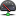 174. Introduction to the Command Line Interface  17A功能简介85. Network Management28 3网络设置67Network Interfaces 283网络设置67Interface Link Status29 1.5 网卡状态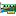 25Physical Interfaces29 3.1 网卡设置67Aliases32 3.1 网卡设置67VLAN Interfaces  323.3 VLAN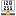 72Bond Interfaces (Link Aggregation)35 3.2 链路聚合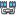 70Bridge Interfaces41 3.4 网桥设置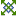 74Loopback Interfaces43 5.1 地址对象 Localhost_ip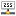 93VPN Tunnel Interfaces44 5.1 地址对象 IPSEC PPP
10 IPSEC VPN
9.1 PPTP总体设置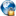 93
199
191CLI Reference (interface)49 相关功能的在线帮助ARP51 4.1 ARP服务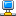 82DHCP Server  534.3 DHCP服务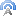 86Hosts and DNS  573.7 DNS解析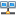 80IPv4 Static Routes60  3.6 路由设置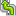 78IPv6 Static Routes65 暂无，下一版本目标Netflow Export68 4.5 Netflow探针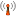 89Performance Optimization70 系统内置6. System Management73 2系统管理47Time73 2.5 本地时间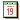 56Cloning Groups76 暂无，Checkpoint自有协议SNMP80 4.6 SNMP服务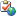 91Job Scheduler91 5.2 时间对象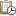 95Mail Notification93 2.1 许可证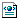 47Messages94 2.4 菜单界面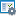 54Session95 2.4 菜单界面54Core Dumps96 1.14 系统日志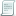 43System Configuration97 Ipv6暂无，下一版本目标System Logging98 1.14 系统日志43Network Access  100B快速安装指南9Host Access103 2.2 初始设置 管理主机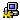 497. Advanced Routing104 3.6 路由设置
5.7 总控策略 策略路由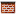 78
1058. User Management105  8用户认证179Users106 8.2 用户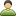 181Roles110 8.3 用户组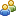 183Password Policy113 8.2 用户181Authentication Servers121 8.1 认证方法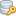 179System Groups129 8.3 用户组183GUI Clients131 2.2 初始设置 管理主机499. High Availability133 3.5 双机热备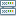 7610. Maintenance149 <见下>Licenses149 2.1 许可证47License Activation157 2.1 许可证47Snapshot Image Management158 2.6 配置管理 或克隆存储器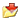 58Download SmartConsole160 B快速安装指南9Hardware Health Monitoring160 1.1 系统概要/仪表盘17System Configuration Backup163 2.6 配置管理58Emergendisk168 B快速安装指南911. Software Updates 1712.7 升级管理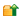 6012. Security Management Server and Firewall Commands177 相关功能的在线帮助Firewall Administration Guide R77Firewall Administration Guide R771. Check Point Firewall Security Solution9 5基础策略932. Creating a Strong Firewall Security Policy  145.7 总控策略1053. Remote Access to the Network24 五、远程接入篇1784. Creating VPN Policies  3610 IPSEC VPN
9 拨号接入199
191SSLVPN11.1 SSL接入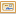 11.2 SSLVPN总体设置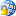 2082105. Adding Users to the Security Policy 435.7 总控策略
8.3 用户组105
1836. Defining an Internet Access Policy546.2 特殊应用功能设置
6.4 WEB审计过滤
6.9 WEB代理过滤规则
6.6 DNS&URL库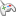 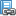 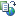 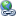 111
115
126
1197. Defending against Network Intrusions65 7 入侵检测与防御1628. Threat Prevention Policies72 <见下>Anti-Bot and Anti-Virus  721.8 流量统计
6.24 防病毒引擎
6.10 WEB内容过滤
6.14 防病毒例外
6.16 POP3代理过滤
6.17 SMTP代理过滤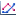 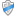 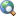 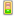 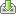 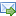 31
155
128
136
140
142Anti-Spam786.26 防垃圾邮件引擎
6.16 POP3代理过滤
6.17 SMTP代理过滤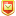 159
140
1429. Securing Data80 2.3 任务向导 DLP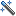 5210. Maximizing Network Performance92 系统内置11. Configuring the NAT Policy  955.6 NAT策略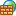 10312. Monitoring and Logging114 1状态统计16